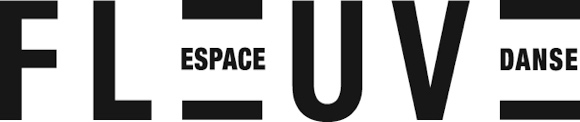 COMMUNIQUÉ DE PRESSE		Pour diffusion immédiateCHANTAL CARON REÇOIT L’ORDRE DU CANADASaint-Jean-Port-Joli, le 16 mai 2018  -- C’est à Ottawa, le 10 mai dernier, que Chantal Caron a été décorée de l’Ordre du Canada, l'une des plus prestigieuses distinctions honorifiques au pays. Son Excellence la très honorable Julie Payette, gouverneure générale du Canada, lui a remis son insigne lors d’une cérémonie d’investiture sur le site historique de Rideau Hall. Entourée de sa famille immédiate, Mme Caron s’est vue émue et touchée de recevoir ce grand honneur. « Cette distinction ne permet pas seulement d’honorer une personne, mais il met sous les projecteurs l’art de la danse, de même que mon village et ma région d’appartenance » commente-t-elle. Cette reconnaissance lui a été décernée « pour ses créations artistiques mettant en valeur le patrimoine naturel et sa contribution au développement de la prochaine génération de danseurs ». Le texte suivant introduisait sa décoration : « Danseuse, chorégraphe, pédagogue et cinéaste, Chantal Caron place l’environnement au coeur de sa démarche artistique. Elle est à la tête de la compagnie de danse contemporaine Fleuve | Espace danse, qui signe des créations mettant en valeur notre patrimoine naturel, particulièrement le fleuve Saint-Laurent. Elle marie chorégraphie et cinéma, créant des oeuvres touchantes dans lesquelles danseurs et éléments se juxtaposent. Impliquée dans sa communauté afin de susciter un intérêt collectif pour la nature de l’entremise de la danse et du mouvement, elle y dirige aussi depuis plus de 30 ans une école de danse. »« Glace, Crevasse et Dérive », premier court métrage de Mme Caron, a été diffusé dans une vingtaine de festivals mondiaux et a remporté plusieurs prix dont celui du Best Screendance film au San Francisco Dance Film Festival en 2014 ainsi que l’Oeuvre de l’année en Chaudière-Appalaches décernée par le Conseil des arts et des lettres du Québec en 2015. Le tournage de « Prendre le Nord », prochain film de Mme Caron, débutera dès l’été prochain. Le spectacle Le Souffle de l’aube en in situ sera présenté cet été au Québec à New York et en France. L’adaptation en salle du spectacle Hommes de Vase, qui a tournée en in situ au Québec et France est aussi disponible pour une diffusion au printemps 2019. Fondée il y a 30 ans, l’École de danse Chantal Caron a initié au-delà de 10 000 personnes à l’art de la danse. Sa fille, Éléonar Caron St-Pierre a repris la direction de l’école depuis janvier 2017. Mme Caron considère comme un tour de force, le fait de faire rayonner la danse de par un petit village comme Saint-Jean-Port-Joli, depuis plus de 30 ans.-30-Contact de presse : Emie-Liza Caron St-Pierre, coordination@fleuve-espacedanse.com